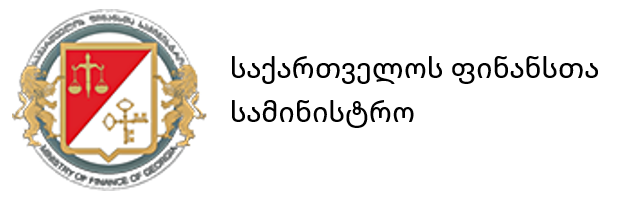 ფინანსური ინსტიტუტის სახელი: მისამართი:საიდენტიფიკაციო ნომერი:განაცხადის წარდგენაზე უფლებამოსილი პირის სახელი და გვარი:თანამდებობა:ტელეფონი:ელ-ფოსტა: